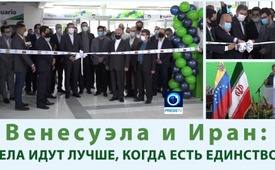 Венесуэла и Иран: дела идут лучше, когда есть единство!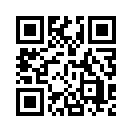 В Каракасе, столице Венесуэлы, недавно был открыт иранский супермаркет. На площади в 20.000 квадратных метров венесуэльцы могут покупать более 2.500 наименований иранских продуктов для основных личных нужд. Это можно охарактеризовать как явный признак противодействия санкционной политике США и показывает, что возможно в единстве.Венесуэла и Иран: дела идут лучше, когда есть единство!
Иранская организация ETKA открыла первый иранский магазин потребительских товаров под названием "Мегасис" в столице Венесуэлы Каракасе в конце июля 2020 года.
В магазине "Мегасис" площадью 20 000 квадратных метров имеется более 2500 наименований чисто иранских товаров для основных личных нужд, включая продукты питания, одежду, предметы гигиены и домашнего обихода, различные виды моющих средств, многие виды орехов и закусок и другой разнообразный ассортимент. В последние месяцы Тегеран также поставляет бензин и материалы, чтобы помочь южноамериканской стране возобновить работу собственных нефтеперерабатывающих заводов в условиях многолетнего экономического кризиса, инициированного США.
В последние годы правительство США ввело самые жёсткие санкции в отношении обеих стран в качестве губительного средства нажима, чтобы настроить народ против избранного правительства. Цель американских санкций, по его словам, заключалась в свержении действующих и насаждении послушных США правительств.
Правительство Венесуэлы охарактеризовало открытие иранского магазина как признак провала американской политики санкций.от hm.Источники:Iran hilft Venezuela:
https://parstoday.com/de/news/world-i53005-us_verantwortliche_ver%C3%A4rgert_%C3%BCber_er%C3%B6ffnung_eines_iranischen_versorgungsgesch%C3%A4fts_in_venezuela

Erster iranischer Supermarkt in Venezuela wird eröffnet:
https://parstoday.com/de/news/iran-i52983-erster_iranischer_supermarkt_in_venezuela_er%C3%B6ffnetМожет быть вас тоже интересует:#Iran - www.kla.tv/Iran-ruKla.TV – Другие новости ... свободные – независимые – без цензуры ...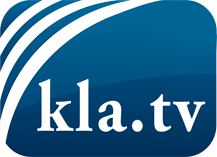 О чем СМИ не должны молчать ...Мало слышанное от народа, для народа...регулярные новости на www.kla.tv/ruОставайтесь с нами!Бесплатную рассылку новостей по электронной почте
Вы можете получить по ссылке www.kla.tv/abo-ruИнструкция по безопасности:Несогласные голоса, к сожалению, все снова подвергаются цензуре и подавлению. До тех пор, пока мы не будем сообщать в соответствии с интересами и идеологией системной прессы, мы всегда должны ожидать, что будут искать предлоги, чтобы заблокировать или навредить Kla.TV.Поэтому объединитесь сегодня в сеть независимо от интернета!
Нажмите здесь: www.kla.tv/vernetzung&lang=ruЛицензия:    Creative Commons License с указанием названия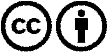 Распространение и переработка желательно с указанием названия! При этом материал не может быть представлен вне контекста. Учреждения, финансируемые за счет государственных средств, не могут пользоваться ими без консультации. Нарушения могут преследоваться по закону.